Reto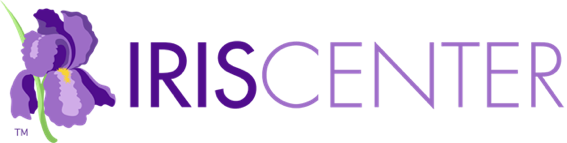 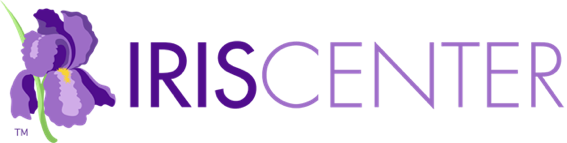 Video: La Srta. Begay está preocupada por el progreso en la lectura de tres de sus estudiantes: José, Luke y Luisa. Ella sabe que debe monitorear el progreso en la lectura de José pero no sabe qué habilidades monitorear.Pensamientos iniciales¿Cómo debe la Srta. Begay evaluar los niveles en la lectura y el rendimiento de sus estudiantes?¿Cómo sabrá la Srta. Begay si su intervención actual en la lectura está funcionando o si sus estudiantes necesitan otro tipo de instrucción?¿Cómo debe la Srta. Begay comunicar el progreso de la lectura de José?Perspectivas y recursosObjetivos del MóduloAl completar toda la sección de Perspectivas y recursos y después de revisar las actividades complementarias, usted:Descubrirá cómo evaluar las habilidades de lectura de cada nivel de grado, K-6Identificará cómo fijar metas, monitorizar la instrucción y ajustar la instrucción basado en los puntajes de la lectura de los estudiantesEntenderá cómo comunicar el progreso de la lectura de los estudiantes a otros profesionales educativos y a los padresPágina 1: Beneficios de usar la medición basada en el currículo (“curriculum-based measurement” o “CBM”) en la lecturaLa Dra. Lynn Fuchs describe cómo los maestros pueden comunicar con otros a través del uso de gráficos CBMBeneficios de CBM [viñetas]Los pasos del proceso CBM [lista numerada]Página 2: Determinar el tipo y el nivel apropiado de los sondeos CBM (Paso 1) – Estudiantes cuyo rendimiento está al nivel del gradoDecidir cuál sondeo (o medida) de lectura es apropiado para el desarrollo de los estudiantesMedidas de lecturaKinderEnlace: Fluidez de los sonidos de las letrasPrimer gradoEnlace: Fluidez de la identificación de las palabrasLa mitad del primer grado hasta el sexto gradoEnlace: Fluidez de la lectura de pasajesEl cuarto grado hasta el sexto gradoEnlace: Fluidez de laberintoEnlace: Sondeos CBM de lectura disponiblesEnlace: Aprender a crear sus propios sondeosPágina 3: Determinar el tipo y el nivel apropiado de los sondeos CBM (Paso 1) – Estudiantes cuyo rendimiento no está al nivel del gradoPara determinar el sondeo apropiado con que monitorizar el progreso de un estudiante durante el año escolar, los maestros necesitan seguir varias pautas de CBM.Pautas de evaluación [lista numerada]Fluidez de la lectura de pasajesPágina 4: Administrar y calificar (Paso 2)Preparar los materiales [lista numerada]Ahorrar tiempo al administrar y calificar sondeos CBM [viñetas]Software CBMDemostración de la administración y calificación los sondeos CBMEnlace: Fluidez de la identificación de palabrasEnlace: Fluidez de la lectura de pasajesEnlace: Fluidez de laberintoActividad: Practicar con administrar y calificar sondeos CBM de lecturaPágina 5: Graficar (Paso 3)Graficar datos CBMCrear gráficosEnlace: Software de graficar CBMPapel gráfico, la tabla muestra qué información se debe de incluirGráfico CBM de muestraPágina 6: Fijar metas (Paso 4)Enlace: SoftwareTres opciones para fijar metas del fin de añoEnlace: Metas de rendimiento del fin de año (puntos de referencia)Enlace: Normas nacionalesEnlace: Marco intra-individualCombinar los elementosAñadir la meta del fin del añoTrazar la línea de metaVideo: La Srta. Begay implementa CBM en su salón de clasePágina 7: Tomar decisiones instructivas (Paso 5)Usar datos CBM para tomar decisiones instructivasReglas de decisiónPosición de los cuatro puntos de referencia más recientesActividad: Trazar los puntos de referencia para las semanas 4 a 7 y completar esta actividad.Enlace: Trazar los puntos de referencia CBMPágina 8: Comunicar con los estudiantes, los padres y los otros profesionales (Paso 6)Audio: Lynn Fuchs describe las maneras en las cuales los estudiantes usan los gráficos CBMGráficos [viñetas]Comunicar con los padres [viñetas]Audio: Jessica Weisenbach Sellers describe como ella comunica los puntajes de lectura CBM a los padres durante una reunión IEPVideo: En la reunión IEP de José, la Srta. Begay usa su gráfico CBM para discutir su progreso con sus padres y los otros profesionales en la reuniónComunicar con los otros profesionales [viñetas]Página 9: Referencias y recursos adicionalesReferenciasRecursos adicionalesPágina 10: CréditosExperta de contenidoDesarrolladoras Principales del MóduloEquipo de Produccion del MóduloEquipo de Producción de los Medios de ComunicaciónMedios de ComunicaciónEntrevistas con ExpertosResumenVideo: Resumen del MóduloRevisitando los Pensamientos del MóduloEvaluaciónCompletar las preguntas numeradasHa completado este móduloQueremos escuchar su opiniónEnlace: Encuesta del MóduloHoras de Desarrollo ProfesionalEnlace: Opciones PD de IRISRecursos Relacionados [enlaces]       NOTAS       NOTAS       NOTAS       NOTAS       NOTAS       NOTAS       NOTAS       NOTAS       NOTAS       NOTAS       NOTAS       NOTAS       NOTAS